Група: АС-83Предмет: Фізична культура Урок № 61  Дата:  17.04.2020Модуль: ГІМНАСТИКАПеред початком заняття потрібно заміряти пульс(ЧСС) За 10 сек. × 6 = 80-90уд./хв.РОЗМИНКАКомплекс вправ з набивними м'ячами (рис. 88)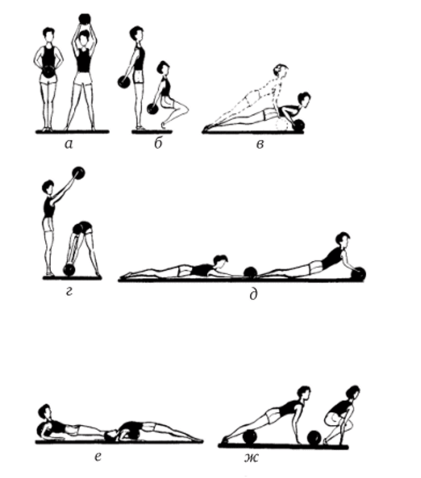 Мал. 88а) на поставу. І.П. - о. с., м'яч вниз. 1 2 - крок лівою в сторону, м'яч вгору - вдих. 3-4 - в.п. - видих.б) Присідання. І.П. - о.с., м'яч ззаду. 1 - присісти, м'яч назад. 2 - в.п.в) ДЛЯ М'ЯЗІВ РУК. І.П. - упор лежачи, руки на м'яч. 1 - зігнути руки. 2 - в.п.г) нахилитися вперед. І.П. - о.с., м'яч вперед - догори. 1 - нахил вперед до правої ноги, м'ячем торкнутися підлоги. 2 - в.п. 3 - нахил до іншої ноги, 4 - в.п.д) НА гнучкість. І.П. - лежачи на животі, руки вперед на м'яч.1-2 - натискаючи руками на м'яч, прогнутися в грудній частині тулуба. 3-4 - в.п.е) НА гнучкість. І.П. - упор лежачи ззаду на передпліччях, м'яч під спину. 1-2 - піднімаючи таз з опорою спиною на м'яч, прогнутися. 3-4 - в.п.ж) Стрибки. І.П. - упор лежачи, м'яч під колінами. 1 - поштовхом ніг піднімаючи таз, перестрибнути через м'яч, упор присівши. 2 - в.п.Колові оберти головою в праву та ліву сторонуВ. п. – основна стійка.1-4 – коловий оберт головою в праву сторону. 5-8 – коловий оберт головою в ліву сторону.х 4 разиНахили головою вперед – назад, праворуч – ліворучВ. п. – основна стійка.1 – нахил голови вперед. 2 – нахил голови назад.– нахил голови праворуч.– нахил голови ліворуч.х 4 разиПоперемінна пружна зміна рук:В. п. – права рука догори, ліва –вниз. 1-2 – права рука догори, ліва –вниз.3-4 – ліва рука догори, права –вниз.х 4 разиСкручування тулуба в праву та ліву сторони:В. п. – основна стійка, руки на поясі. 1-2 – поворот тулуба в праву сторону. 3-4 – поворот тулуба в ліву сторону.Методичні рекомендації: голову тримати рівно.х 4 разиНахили тулуба в праву та ліву сторону:В. п. – основна стійка, руки на пояс. 1 – 2 – нахил в праву сторону.3 – 4 – нахил в ліву сторону.х 4 разиНахили тулуба вперед – назад:В. п. – основна стійка руки на пояс. 1 – 2 – нахил тулуба вперед.3 – 4 – нахил тулуба назад.Методичні рекомендації: погляд спрямований вперед, спина прогнута в хребті.х 4 разиНахили тулуба до правої ноги, до середини, до лівої ноги:В. п. – сід ноги нарізно, руки в сторони.1 - Пружній нахил до лівої ноги, торкнутись руками носка. 2 - Те саме уперед, торкнутись руками підлоги.3 - Те саме до лівої ноги, торкнутись руками носка. В. п.Методичні рекомендації: ноги в колінах не згинати, кінчиками пальців рукдістати до стоп та підлоги.8 разівНахили тулуба вперед-вниз:В. п. – основна стійка1 – 3 – нахил тулуба вперед-вниз 4 – В. п.Методичні рекомендації: ноги в колінах не згинати, кінчиками пальців рукдістати до стоп та підлоги.х 4 разиПерехід з ноги на ногу:В. п. – упор присівши на праву ногу, ліву в сторону. 1 - Поштовхом лівої змінити положення ніг.2 - Те саме в іншу сторону.Методичні рекомендації: спина рівна.х 4 разиВипади:В. п. – основна стійка руки на поясі1-3 – випад правою (лівою) ногою вверх-вперед 4 – прийняти В. п.х 4 рази